Конкурс «Усадьбы-музеи Курской области»в рамках Турнира любознательныхАвтор: Насаева Наталья Владимировна, педагог-организатор МБУ ДО «Дворец пионеров и школьников г. КурскаКонкурс «Усадьбы-музеи Курской области» является одним из этапов Турнира любознательных, проводимого ежегодно в рамках городской воспитательной программы «Эрудит».Участники: учащиеся 7-8 классов образовательных учреждений города Курска.Цель: привлечение внимания школьников к проблемам курской усадьбы, расширение кругозора учащихся, привитие любви к малой Родине.Ведущий: Курская усадьба была явлением особого культурного феномена - частицей духовной ноосферы русской провинциальной усадьбы. Лучший усадебный опыт является историческим и нравственным уроком нашему времени. Поэтому необходимо серьёзное исследование русской усадьбы, чтобы сохранить в народной памяти, истории Отечества, её образ, как уникальное явление русской жизни.Из четырёх тысяч объектов, включённых в охранный «Каталог памятников истории и культуры Курской области» более 2 тысяч являются памятниками архитектуры, большая часть которых находится в аварийном или руинированном состоянии. И лишь только около 50 мест на сегодня можно назвать фрагментами усадебных комплексов, различимых по остаткам аллей парков, прудов и усадебных строений. Опираясь на статистику начала ХХ века удалось установить, что в Курской губернии насчитывалось более шести тысяч загородных дворянских и купеческих усадеб!Сегодня усадьбы - это реликты, исчезающая Атлантида, - самая незащищённая часть памятников - бесхозные, разбираемые на стройматериалы, калечащиеся некомпетентными ремонтами…Память о курских усадьбах сохраняется в музеях, чаще общественных, созданных в общеобразовательных школах, усадебных постройках по инициативе энтузиастов-любителей. Например, музей рода Марковых в Озерках Курской области (открыт в 2005 году); краеведческий музей Кучерова хутора Арнольди; музей А.А.Фета в Воробьевке, музей Н.В.Плевицкой в Винниково; музей истории усадьбы Барятинских в Марьино Курской области. Отдельные экспозиции, посвященные истории усадеб и биографиям усадьбовладельцев оформлены в областных и районных краеведческих музеях.Вам предстоит выполнить три задания по истории самых известных, сохранившихся до наших дней курских усадеб.1-е задание «БЛИЦ-ОПРОСОтветьте на следующие вопросы.Это место посещали Л.Н.Толстой, П.И. Чайковский, Я.П. Полонский, сюда приходила письма И.Тургенева. Все они восхищались красотами местного пейзажа. О каком месте идет речь? (усадьба А. Фета в Воробьевке).Что было написано на фамильном гербе князей Барятинских? (С богом и честью»)Как назвал Надежду Плевицкую император Николай II после ее концерта для царской семьи? (Курский соловей)Как в народе в старые времена называли местность в районе Моквы (по распространённым там птицам и деревьям) – Соколья дубраваВ стиле позднего классицизма были построены здания в имении князей, чей род берет начало от князя – основателя Москвы. О каком имении идет речь? (имение князей Долгоруких в селе Гуево Суджанского района).Как изначально назывался Марьинский Дворец (из-за речки, на которой он строился)? – Избицкий дом (речка Избица)Кто был первым владельцем Моквы? (помещик И.П. Анненков)В каком году открылся музей Н. Плевицкой в с. Винниково? (4 ноября 2009 года)Назовите две усадьбы Курской области, являющиеся памятниками республиканского значения («Моква» и «Марьино»)Что представляло собой имение Н. Плевицкой? (дом-терем, дача)Какую должность занимал Аркадий Нелидов в 1811 году? (Губернатор Курской губернии)Какие традиционные мероприятия проводятся ежегодно в имении А. Фета? (музыкально-поэтическое мероприятие «Соловьиная ночь» и «Фетовские чтения»)Овеянное легендами парковое декоративное сооружение – башня-беседка, связанная с именем плененного вождя кавказских горцев, хорошо обозреваемая с шоссе на город Льгов (Башня Шамиля)Фамилия крепостного художника, написавшего портрет семьи Нелидовых в интерьере Дворца. Сегодня этот портрет можно увидеть в областном краеведческом музее. (Ершов)Название фольклорного фестиваля, который проводится ежегодно в честь «соловья» и «жаворонка» русской песни («Дежкин карагод»)На какую реку открывается вид из окон бильярдной имения А. Фета? (Тускарь)Эта усадьба, располагавшаяся в п.Новодворский Касторенского района, связана с именем чемпиона мира по шахматам (имение Алехиным)Фамилия русского певца, встреча с которым круто перевернула судьбу Н. Плевицкой и помогла ей «взлететь» на музыкальный Олимп (Л.В. Собинов)Что изображено на фамильном гербе племянника А. Нелидова Петра Петровича Волкова, который и по сей дом украшает фасад имения в Мокве (скрещенные почтовые рожки) Кем работала Н. Плевицкая в годы Первой мировой войны? (сестрой милосердия)Как называется усадьба в с. Сафоновка Кореневского района, являющаяся символом безответной любви и одиночества? («Дворец для любимой»)Вспомните девичью фамилию Надежды Плевицкой, которую носила почти половина жителей ее родного села (Винникова)2-е задание «ФОТОГАЛЕРЕЯ»Посмотрите на фотографии усадьб, назовите их название, владельца, местоположение, что находилось в разные годы и находится в настоящее время3-е задание – КроссвордПо горизонтали:Трехэтажный парадный дом с флигелями, обилие лепнины и призальной росписи, богатая картинная галерея и множество предметов интерьера и быта 19 века, пруд с искусственными островками, лестницы и 200-гектарный пейзажный парк… - вот лишь общий портрет этой усадьбы (Марьино) Лютеранское сооружение, выстроенное на одном из живописных островков усадьбы Барятинских для молитв Марии Федоровны Келлер (Кирха)Широкая красивая дорога с липами по обе стороны, ведущая из села Ивановское в Марьино, существующая до сих пор (аллея)Ограждение лестницы, балкона, террасы, состоящее из ряда фигурных столбиков, характерное для оформления курских усадеб 18-19 веков (балюстрада)«Гений места и покровитель», - так шутливо называл его А. Фет. Назовите фамилию первого владельца имения А. Фета в С. Воробьевка (Ртищев)Известный курский скульптор, автор памятника Н. Плевицкой в с. Винниково (Клыков)Один из архитектурных стилей, в котором построена усадьба Барятинских (ампир)Белоколонное сооружение, построенное в 1818-1819 гг. в Марьино, выдержанное в строгих формах классицизма (ротонда)Вид литературного творчества, которым в совершенстве владел А. Фет (лирика)ПО ВЕРТИКАЛИ:Чугунный монумент, воздвигнутый на южном берегу большого Марьинского пруда в 1902-1903 годах князем Виктором Барятинским в память о победоносном окончании Кавказской войны, (орел)Представитель древнего дворянского рода, губернатор Курской области в 1811 году, во времена правления которого под самым боком Курска построен красивейший дворцово-парковый комплекс, в котором сейчас находится санаторий (Нелидов)Пригородная зона-отдых курян, включающая в себя ряд санаториев, детских лагерей и домов отдыха, в которой находился один из красивейших историко-культурных комплексов Курской области (Моква)Большая партия этих моллюсков была привезена в усадьбу по требованию жены Нелидова, уроженки Франции (улитка)Грозный имам, руководитель освободительной борьбы кавказских горцев, плененный А.И. Барятинским и гостивший   у него в имении в качестве почетного пленника в 1868 году (Шамиль)Домашнее животное, в упряжке которого любил прокатиться А. Фет (уменьшительное слово) (ослик)Курский архитектор 19 века, автор проекта дворца князей Барятинских (Гофман)Прозвище курской певицы, талантливой исполнительницы русских народных песен (Дёжка)Подведение итогов. Награждение.Усадьба Нелидовых в Мокве, земская школа, госпиталь, дом отдыха, санаторийУсадьба Викторова, «Дворец для любимой, с. Сафоновка, Кореневский район, сельская школаУсадьбв А. Фета в с. Воробьевка, школа, музей А.Фета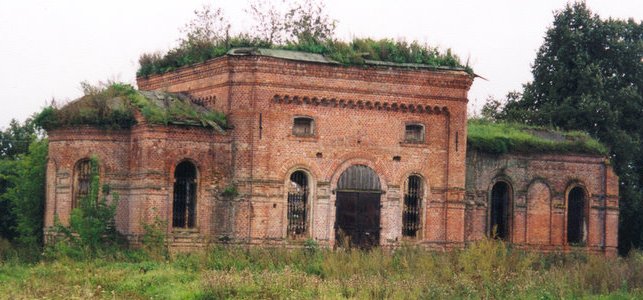 Усадьба Мазепы, с. Ивановское Рыльский район, в небольшой каменице располагается народный музей селаУсадьба Веревкиных, с. Пристенное, Присенский район,  советское время - школа, сейчас полуразрушеноУсадьба Барятинский, Марьино, с. Ивановское Рыльский район, санаторийУсадьба Новосильцевых, п. Лебяжье, детский приют, больница, амбулатория, дом отдыха, Курский филиал Орловской школы милицииУсадьба Арнольди, х. Кучеров Беловский район, низшая сельскохозяйственная школа (сегодня) Кучеровский сельскохозяйственный техникум, культурно-технические курсыУсадьба Левшиных, п. Хомутовка, Хомутовский район, органы районной администрации 1    марьи2    но1    ое2     кирха3    аллеяёи4    балюстрадао3   м5    ртищев4  уол6    клыков7    ампирвта5   ш7    гка8    р6    отон8  дамсфёилмж9    лирикакькна